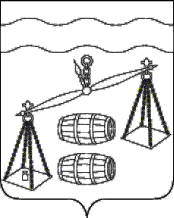 Администрация  сельского поселения"Деревня Субботники"Калужская областьПОСТАНОВЛЕНИЕот  17.05.2021г.           						                      № 15 О внесении изменений в Постановлениеадминистрации СП «Деревня Субботники» от 10.01.2017 №1«Об администрировании доходов»                  В соответствии со статьей 1601 Бюджетного кодекса Российской Федерации администрация сельского поселения «Деревня Субботники»ПОСТАНОВЛЯЕТ:1. Дополнить в перечень администраторов  поступлений в бюджет СП «Деревня Субботники» следующие коды доходов бюджетной классификации:                    3. Настоящее Постановление вступает в силу с 01 января 2021 года.    4. Контроль за исполнением настоящего Постановления оставляю за собой.Глава администрацииСП «Деревня Субботники»                                                          А. В. Карханина                                      АдминистраторКод бюджетной классификацииКод бюджетной классификацииНаименование доходаНаименование доходаНаименование дохода003 ИНН 4017005565 КПП 401701001 Администрация сельского поселения «Деревня Субботники»003 ИНН 4017005565 КПП 401701001 Администрация сельского поселения «Деревня Субботники»003 ИНН 4017005565 КПП 401701001 Администрация сельского поселения «Деревня Субботники»003 ИНН 4017005565 КПП 401701001 Администрация сельского поселения «Деревня Субботники»003 ИНН 4017005565 КПП 401701001 Администрация сельского поселения «Деревня Субботники»003 ИНН 4017005565 КПП 401701001 Администрация сельского поселения «Деревня Субботники»0030031 17 15030 10 0000 150     1 17 15030 10 0000 150     Инициативные платежи, зачисляемые в бюджеты                                              сельских поселений0030031 17 01050 10 0000 180  1 17 01050 10 0000 180  Невыясненные поступления, зачисляемые в бюджеты                                          поселений